Берко Петр ВладимировичГод рождения: __.__.1923 
ст. сержант 
в РККА с __.__.1941 года 
место рождения: Украинская ССР, Каменец-Подольская обл., м. Шатава 
_________________________________________________________________02.06.1945                                                                                   Орден Отечественной войны I степениОрден Отечественной войны I  степени 
___________________________________________________________________________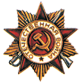 
Дата подвига: 10.08.1944 № записи: 36430416Архивные документы о данном награждении:Орден Отечественной войны II степени 

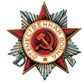 ________________________________________________________________№ записи: 1532305022Медаль «За оборону Сталинграда» 

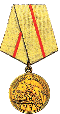 